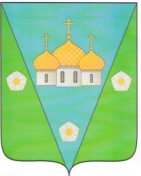 Архангельская областьМуниципальное образование «Приморский муниципальный район»»Муниципальное образование «Заостровское»РАСПОРЯЖЕНИЕ«03»  апреля 2017 г.                                                                                                               № 20д. Большое АнисимовоО создании комиссии по координации действийи руководству работами на период ледохода и паводка весной 2017 годаВ целях своевременной подготовки и проведения противопаводковых мероприятий по обеспечению безаварийного пропуска ледохода и паводковых вод на реках муниципального образования весной 2014 года:1.   Создать комиссию в составе:Алимов А. К.  -  глава  муниципального образования, председатель комиссии;Корельский И. И. – ответственный по ГО и ЧС и ПБ – заместитель председателя комиссии;Шварева Н. П. – делопроизводитель, секретарь комиссии.Члены комиссии:Поздеев С.Д..- директор ООО «Ремэнерго»;Нечаева С.С. – председатель ТСЖ «Светоч»;Горденко Ю.Г. – начальник котельной ООО «Ремэнерго»;Завертень В.А. –  мастер  котельной ООО «Архбиоэнерго» пос. Луговой;Тиханевич В.В. – директор ФГУП «Архангельское»;Карпова Н.В. - заведующая хозяйством Заостровской УБ;Летовальцев К. В. – заведующая хозяйством МБОУ «Заостровская СШ»;Торопыгин А.С. – начальник ПЧ-75 ОГПС № 20;Мамедов Р. А – участковый уполномоченный  полиции.2.  Утвердить план проведения противопаводковых мероприятий на территории муниципального образования.С момента начала ледохода ввести режим повышенной готовности.Комиссии провести комплекс работ по организации мероприятий для защиты от ледохода и паводка населения, сельскохозяйственных животных.5.   Контроль за выполнением распоряжения оставляю за собой. Глава  муниципального образования                                                                     А. К. Алимов